О внесении изменений в постановление администрацииНовосельского сельского поселения Брюховецкого районаот 8 февраля 2016 года № 39 «Об утвержденииадминистративного регламента «Осуществлениемуниципального контроля за соблюдением правилблагоустройства территории Новосельскогосельского поселения Брюховецкого района» В соответствии с Федеральным законом от 26 декабря 2008 года № 294-ФЗ «О защите прав юридических лиц и индивидуальных предпринимателей при осуществлении государственного контроля (надзора) и муниципального контроля», постановлением администрации Новосельского сельского поселения Брюховецкого района от 9 июня 2014 года № 41 «Об утверждении Порядка разработки и утверждения административных регламентов предоставления администрацией Новосельского сельского поселения муниципальных услуг и утверждения административных регламентов исполнения администрацией Новосельского сельского поселения муниципальных функций», а также в целях приведения муниципальных правовых актов в соответствие с действующим законодательством
п о с т а н о в л я ю:1. Внести в приложение к постановлению администрации Новосельского сельского поселения Брюховецкого района от 8 февраля 2016 года № 39 «Об утверждении административного регламента «Осуществление муниципального контроля за соблюдением правил благоустройства территории Новосельскогосельского поселения Брюховецкого района» изменение, изложив подраздел 18.5 раздела 3 в следующей редакции:«18.5 Плановые проверки в отношении юридических лиц, индивидуальных предпринимателей, отнесенных в соответствии со статьей 4 Федерального закона от 24 июля 2007 года № 209-ФЗ «О развитии малого и среднего предпринимательства в Российской Федерации» к субъектам малого предпринимательства, сведения о которых включены в единый реестр субъектов малого и среднего предпринимательства, не проводятся с 1 января 2019 года по 1 апреля 2020 года, за исключением:1) плановых проверок, проводимых в рамках видов государственного контроля (надзора), по которым установлены категории риска, классы (категории) опасности, а также критерии отнесения деятельности юридических лиц, индивидуальных предпринимателей и (или) используемых ими производственных объектов к определенной категории риска либо определенному классу (категории) опасности;2) плановых проверок юридических лиц, индивидуальных предпринимателей, осуществляющих виды деятельности, перечень которых устанавливается Правительством Российской Федерации в соответствии с частью 9 статьи 9 Федерального закона 294-ФЗ;3) плановых проверок юридических лиц, индивидуальных предпринимателей при наличии у органа муниципального контроля информации о том, что в отношении указанных лиц ранее было вынесено вступившее в законную силу постановление о назначении административного наказания за совершение грубого нарушения, определенного в соответствии с Кодексом Российской Федерации об административных правонарушениях, или административного наказания в виде дисквалификации или административного приостановления деятельности либо принято решение о приостановлении и (или) аннулировании лицензии, выданной в соответствии с Федеральным законом от 4 мая 2011 года № 99-ФЗ «О лицензировании отдельных видов деятельности», и с даты окончания проведения проверки, по результатам которой вынесено такое постановление либо принято такое решение, прошло менее трех лет. При этом в ежегодном плане проведения плановых проверок помимо сведений, предусмотренных частью 4 статьи 9 Федерального закона № 294-ФЗ, приводится информация об указанном постановлении или решении, дате их вступления в законную силу и дате окончания проведения проверки, по результатам которой вынесено такое постановление либо принято такое решение;4) плановых проверок, проводимых по лицензируемым видам деятельности в отношении осуществляющих их юридических лиц, индивидуальных предпринимателей;5) плановых проверок, проводимых в рамках:а) федерального государственного надзора в области обеспечения радиационной безопасности;б) федерального государственного контроля за обеспечением защиты государственной тайны;в) внешнего контроля качества работы аудиторских организаций, определенных Федеральным законом от 30 декабря 2008 года № 307-ФЗ «Об аудиторской деятельности»;г) федерального государственного надзора в области использования атомной энергии;д) федерального государственного пробирного надзора.18.5.1. Если иное не установлено Правительством Российской Федерации, проверки в отношении юридических лиц, индивидуальных предпринимателей, отнесенных в соответствии со статьей 4 Федерального закона от 24 июля 2007 года № 209-ФЗ «О развитии малого и среднего предпринимательства в Российской Федерации» к субъектам малого и среднего предпринимательства, сведения о которых включены в единый реестр субъектов малого и среднего предпринимательства, не проводятся с 1 апреля по 31 декабря 2020 года включительно, за исключением проверок, основаниями для проведения которых являются причинение вреда или угроза причинения вреда жизни, здоровью граждан, возникновение чрезвычайных ситуаций природного и техногенного характера.18.5.2. Проведение плановой проверки с нарушением требований настоящего пункта является грубым нарушением требований законодательства о государственном контроле (надзоре) и муниципальном контроле и влечет недействительность результатов проверки в соответствии с частью 1 статьи 20 Федерального закона № 294-ФЗ.».2. Юристу администрации Новосельского сельского поселения Брюховецкого района А.В.Морозовой обнародовать и разместить (опубликовать) настоящее постановление на официальном сайте администрации муниципального образования Брюховецкий район в разделе Новосельское сельское поселение в информационно-телекоммуникационной сети «Интернет». 3. Постановление вступает в силу со дня его официального обнародования.Исполняющий обязанности главыНовосельского сельского поселения					Н.В. АврашкоЛИСТ СОГЛАСОВАНИЯпроекта постановления администрации Новосельского сельскогопоселения Брюховецкого района от ____________ г. № _____«О внесении изменений в постановление администрацииНовосельского сельского поселения Брюховецкого районаот 8 февраля 2016 года № 39 «Об утвержденииадминистративного регламента «Осуществлениемуниципального контроля за соблюдением правилблагоустройства территории Новосельскогосельского поселения Брюховецкого района» Проект внесен:Главным специалистом администрацииНовосельского сельского поселения                                                Н.Л. БрачковойПроект подготовлен:Юрист администрацииНовосельского сельского поселения 	                                     А.В.МорозоваЗАЯВКА К ПОСТАНОВЛЕНИЮНаименование постановления:«О внесении изменений в постановление администрации Новосельского сельского поселения Брюховецкого района от 8 февраля 2016 года № 39 «Об утверждении административного регламента «Осуществление муниципального контроля за соблюдением правил благоустройства территории Новосельскогосельского поселения Брюховецкого района» Проект внесен: Главным специалистом администрации Новосельского сельского поселения Брюховецкого районаПостановление разослать:1) главному специалисту администрации Новосельского сельского поселения Брюховецкого района  – 1 экз.;2) инспектору ЛПХ и земельным отношениям администрации Новосельского сельского поселения Брюховецкого района – 1 экз. ________________        Морозова Анна Владимировна   __________2020 года                  (подпись)                                     53 1 47                   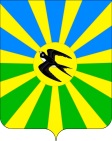 АДМИНИСТРАЦИЯ НОВОСЕЛЬСКОГО СЕЛЬСКОГО ПОСЕЛЕНИЯ БРЮХОВЕЦКОГО РАЙОНАПОСТАНОВЛЕНИЕАДМИНИСТРАЦИЯ НОВОСЕЛЬСКОГО СЕЛЬСКОГО ПОСЕЛЕНИЯ БРЮХОВЕЦКОГО РАЙОНАПОСТАНОВЛЕНИЕот 05.06.2020№ 33село Новое Селосело Новое Село